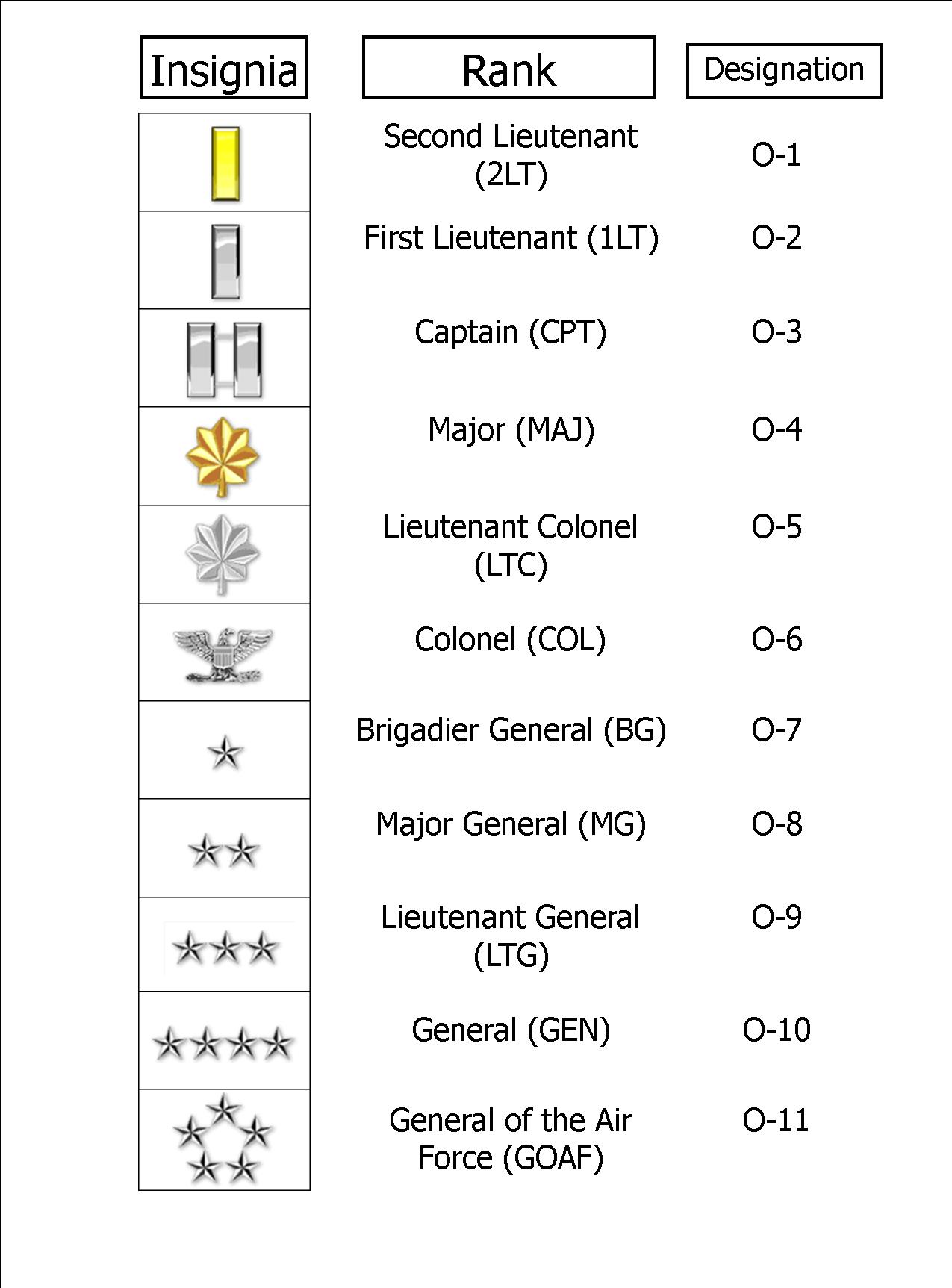 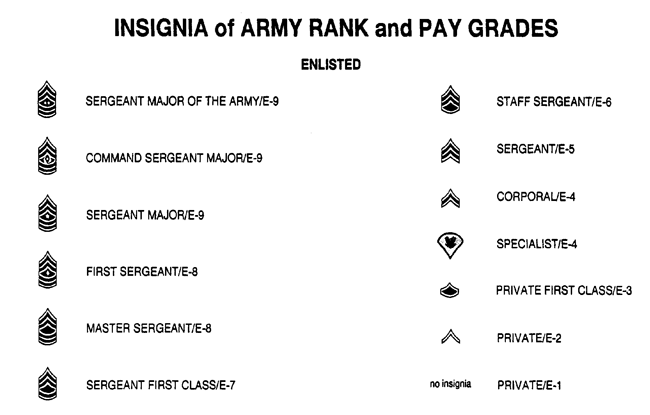 California:	State Birthday: Sept. 9, 1850	When admitted into the union, what number was the state? 31st state	State Capital: Sacramento	State Nickname: The Golden State	State Bird: California Valley Quail	State Flower: California Poppy 	State Motto: “Eureka” (I have found  it)	State Colors:		Blue- Represents the sky and sea		Gold- Symoblizes the color of the precious mineral mined by the forty-niners 			from the hills of CaliforniaState Flag:1. Grizzly Bear- Represents Strength2. Red Star- Nod to the Republic of Texas3. Red Stripe- Forms the LengthArmy Knowledge: Army Motto: “Army Strong”How many belt loops are on the trousers and what do they represent? Seven, Represent the7 seasLeadership Principles:1.Be technically and tactically proficient.2.Know yourself and seek self-improvement.3.Know your men and look out for their welfare.4.Keep your men informed.5.Set the example.6.Insure that the task is understood, supervised, and accomplished.7. Train your men as a team.8. Make sound and timely decisions.9. Develop a sense of responsibility among subordinates. 10. Employ your command in accordance with its capabilities.11. Seek responsibility and take responsibility for your actions. 